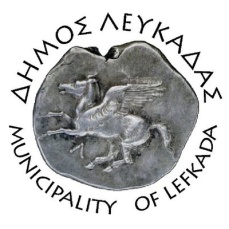 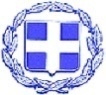 ΕΛΛΗΝΙΚΗ ΔΗΜΟΚΡΑΤΙΑ     ΔΗΜΟΣ ΛΕΥΚΑΔΑΣΛευκάδα, 2/9/2021Καλωσορίζουμε στο νησί της Λευκάδας τους εκπαιδευτικούς που προσλήφθηκαν στα σχολεία του δήμου μας, αλλά και όσους πρόκειται να προσληφθούν το επόμενο χρονικό διάστημα, όπως ειδικό εκπαιδευτικό προσωπικό και ειδικό βοηθητικό προσωπικό.Ο Δήμος Λευκάδας προκειμένου να σας διευκολύνει στην ανεύρεση στέγης , συγκέντρωσε έναν μεγάλο αριθμό διαθέσιμων καταλυμάτων στην πόλη και στα χωριά του νησιού, μετά την άμεση ανταπόκριση δεκάδων ιδιοκτητών, τους οποίους και ευχαριστούμε ολόθερμα. Ευχόμαστε να έχετε μια καλή σχολική χρονιά και καλή διαμονή στον όμορφο τόπο μας.Ο κατάλογος με τα διαθέσιμα καταλύματα συμπεριλαμβάνει 80 εγγραφές. Εάν προκύψουν κι άλλες εγγραφές θα τις γνωστοποιήσουμε .						Ο Δήμαρχος Λευκάδας						 Χαράλαμπος Δ. Καλός